Colegio Emilia Riquelme. 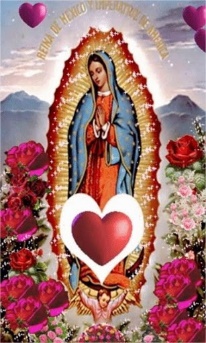 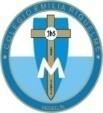 Taller de Tecnología e informática. Grado: CUARTO. Nuestra clase en el horario normal son los VIERNES de 10:30 a 11:30 am. Gracias por su apoyo y envió puntual.Un saludo enorme y Dios los guarde.Correo: pbustamante@campus.com.co  (por favor en el asunto del correo escribir nombre apellido y grado. Gracias)Esta clase será virtual por zoom a las 10:30 am. Más adelante les comparto el enlace con la profe.Fecha 11 DE SEPTIEMBRE de 2020Saludo: canción. Tema: EXPOSICION DE IDEA EMPRENDEDORA.Las estudiantes con anterioridad prepararon su material para crear una idea muy llamativa con su bolsito de jeans, para guardar sus materiales de estudio.